xxxOd:	xxxOdesláno:	úterý 29. srpna 2023 18:56Komu:	xxxKopie:	xxxPředmět:	Re: Objednávka č. 3610004578Přílohy:	3610004578.pdfPodepsáno:	xxxDobrý den,Posílám nazpět potvrzené.Děkujeme. S pozdravem xxx NEURODOT ConsultingFrom: xxxDate: Monday, 28 August 2023 9:06To: xxxCc: xxxSubject: Objednávka č. 3610004578Dobrý den,přílohou Vám zasíláme výše uvedenou objednávku.Vzhledem k povinnosti uveřejňovat veškeré smlouvy v hodnotě nad 50 tis. Kč bez DPH v Registru smluv vyplývající ze zákona č. 340/2015 Sb., Vás žádámeo potvrzení objednávky, a to nejlépe zasláním skenu objednávky podepsané za Vaši stranu osobou k tomu oprávněnou tak, aby bylo prokazatelnéuzavření smluvního vztahu. Uveřejnění v souladu se zákonem zajistí objednatel - Národní agentura pro komunikační a informační technologie, s.p.S pozdravem a přáním příjemného dnexxx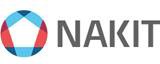 Národní agentura pro komunikační a informační technologie, s. p.Kodaňská 1441/46, 101 00 Praha 10 – Vršovice, Česká republikawww.nakit.cz